	MUNICIPALITY OF CENTRE HASTINGSNOTICE OF PUBLIC MEETING CONCERNING A PROPOSED ZONING BY-LAW AMENDMENTTAKE NOTICE that the Municipality of Centre Hastings Council will hold a Public Meeting on March 1st, 2023, at 3:30 PM in the Council Chambers at 7 Furnace Street, Madoc to consider a proposed zoning by-law amendment under Section 34 of the Planning Act for the application numbered as ZBA02-2023. Location of Subject Lands:An application to amend the Zone classification for property located at 201 Sills Road, Centre Hastings, ON. Part of Lot 2, Concession 4, Parts 1-4 on Registered Plan 21R-25446, Huntingdon, Municipality of Centre Hastings, Hastings CountyA key map showing the location of the subject property is attached to this Notice.The purpose and effect of the proposed zoning by-law amendment is:Purpose:To revise the text of Section 13.8.65 Rural Residential Exception No. 65 (RR-65) Zone of the Zoning By-law.Effect:The requested zoning by-law amendment will apply to the subject property to facilitate the following:The processing and manufacturing of food products;The distribution and sale of site made food products and related products;A facility for the public consumption of site made food products and related items with ten seats or less;Permitted uses identified above may only occur in one (1) building with a maximum area of 120.8m2 (1300 ft2);The maximum height of one (1) accessory structure shall be 6.7m (22 ft);The maximum lot coverage of all buildings and structures, excluding swimming pools, shall be 11%.
Additional information and material relating to the application for the proposed zoning by-law amendments is available for inspection by any member of the public during regular business hours at the municipal office, 7 Furnace Street, Madoc.If you wish to be notified of the decision of the Municipality of Centre Hastings on the proposed zoning by-law amendment, you must make a written request to Municipality of Centre Hastings at 7 Furnace Street, Madoc, ON K0K 2K0.ANY PERSON may attend the Public Meeting and/or make written or verbal representation either in support of or in opposition to the proposed zoning by-law amendment.If a person or public body would otherwise have an ability to appeal the decision of the Council of the Municipality of Centre Hastings to the Ontario Land Tribunal (OLT) but the person or public body does not make oral submissions at a public meeting or make written submissions to the Municipality of Centre Hastings before the by-law is passed, the person or public body is not entitled to appeal the decision.If a person or public body does not make oral or written submissions at a public meeting or make written submissions to the Municipality of Centre Hastings before the by-law is passed, the person or public body may not be added as a party to the hearing of an appeal before the Ontario Land Tribunal (OLT) unless, in the opinion of the Tribunal, there are reasonable grounds to do so.Dated at the Municipality of Centre Hastings 6th day of February 2023.For more information about this matter, including information about appeal rights, contact:Typhany Choinard, CAO/ClerkMunicipality of Centre Hastings7 Furnace St., P.O. Box 900Madoc, ON K0K 2K0 613-473-4030Key Map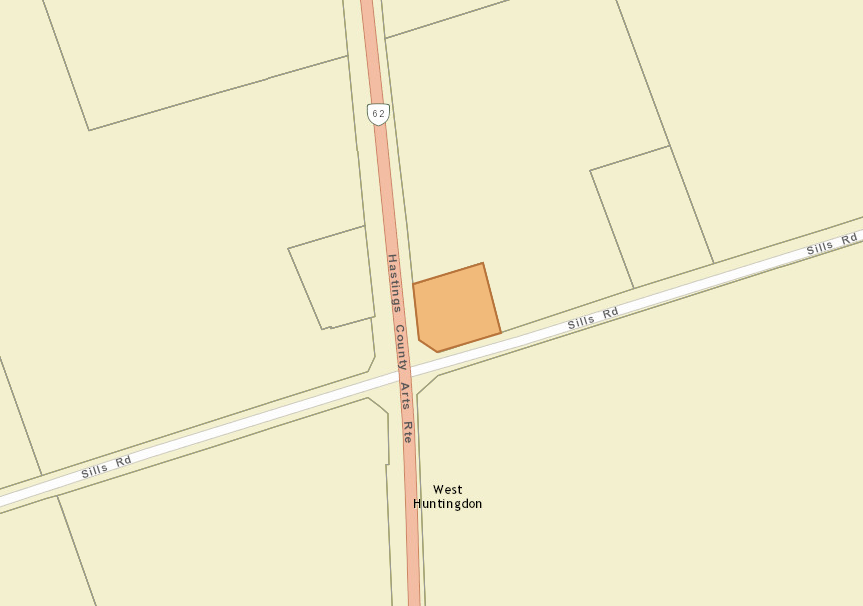 Subject Lands (Part of Lot 2, Concession 4, Parts 1-4 on Registered Plan 21R-25446, Huntingdon, Municipality of Centre Hastings)